МИНИСТЕРСТВО ПРОСВЕЩЕНИЯ РОССИЙСКОЙ ФЕДЕРАЦИИКомитет образования, науки и молодежной политики Волгоградской областиАдминистрация Городищенского муниципального районаМБОУ «Карповская СШ»РАБОЧАЯ ПРОГРАММА(ID 669504)учебного предмета«Физическая культура»для 4 класса начального общего образованияна 2022-2023  учебный годСоставитель: Цомик Светлана Сергеевнаучитель начальных классовс. Карповка 2022ПОЯСНИТЕЛЬНАЯ ЗАПИСКАПри создании программы учитывались потребности современного российского общества в физически крепком и деятельном подрастающем поколении, способном активно включаться в разнообразные формы здорового образа жизни, использовать ценности физической культуры для саморазвития, самоопределения и самореализации.В программе нашли своё отражение объективно сложившиеся реалии современного 
социокультурного развития общества, условия деятельности образовательных организаций, запросы родителей, учителей и методистов на обновление содержания образовательного процесса, внедрение в его практику современных подходов, новых методик и технологий.Изучение учебного предмета «Физическая культура» имеет важное значение в онтогенезе детей младшего школьного возраста. Оно активно воздействует на развитие их физической, психической и социальной природы, содействует укреплению здоровья, повышению защитных свойств организма, развитию памяти, внимания и мышления, предметно ориентируется на активное вовлечение младших школьников в самостоятельные занятия физической культурой и спортом.Целью образования по физической культуре в начальной школе является формирование у учащихся основ здорового образа жизни, активной творческой самостоятельности в проведении разнообразных форм занятий физическими упражнениями. Достижение данной цели обеспечивается ориентацией учебного предмета на укрепление и сохранение здоровья школьников, приобретение ими знаний и способов самостоятельной деятельности, развитие физических качеств и освоение физических упражнений оздоровительной, спортивной и прикладно-ориентированной направленности.Развивающая ориентация учебного предмета «Физическая культура» заключается в формировании у младших школьников необходимого и достаточного физического здоровья, уровня развития физических качеств и обучения физическим упражнениям разной функциональной направленности.Существенным достижением такой ориентации является постепенное вовлечение обучающихся в здоровый образ жизни за счёт овладения ими знаниями и умениями по организации самостоятельных занятий подвижными играми, коррекционной, дыхательной и зрительной гимнастикой, проведения физкультминуток и утренней зарядки, закаливающих процедур, наблюдений за физическим развитием и физической подготовленностью.Воспитывающее значение учебного предмета раскрывается в приобщении обучающихся к истории и традициям физической культуры и спорта народов России, формировании интереса к регулярным занятиям физической культурой и спортом, осознании роли занятий физической культурой в укреплении здоровья, организации активного отдыха и досуга. В процессе обучения у обучающихся активно формируются положительные навыки и способы поведения, общения и взаимодействия со сверстниками и учителями, оценивания своих действий и поступков в процессе совместной коллективной деятельности.Методологической основой структуры и содержания программы по физической культуре для начального общего образования является личностно-деятельностный подход, ориентирующий педагогический процесс на развитие целостной личности обучающихся. Достижение целостного развития становится возможным благодаря освоению младшими школьниками двигательной деятельности, представляющей собой основу содержания учебного предмета «Физическая культура».Двигательная деятельность оказывает активное влияние на развитие психической и социальной природы обучающихся. Как и любая деятельность, она включает в себя информационный, операциональный и мотивационно-процессуальный компоненты, которые находят своё отражение в соответствующих дидактических линиях учебного предмета.	В целях усиления мотивационной составляющей учебного предмета и подготовки школьников к выполнению комплекса ГТО в структуру программы в раздел «Физическое совершенствование»вводится образовательный модуль «Прикладно-ориентированная физическая культура». Данный модуль позволит удовлетворить интересы учащихся в занятиях спортом и активном участии в спортивных соревнованиях, развитии национальных форм соревновательной деятельности и систем физического воспитания.	Содержание модуля «Прикладно-ориентированная физическая культура», обеспечивается Примерными программами по видам спорта, которые рекомендуются Министерством просвещения РФ для занятий физической культурой и могут использоваться образовательными организациями исходя из интересов учащихся, физкультурно-спортивных традиций, наличия необходимой материально-технической базы, квалификации педагогического состава. Помимо Примерных программ, рекомендуемых Министерством просвещения РФ, образовательные организации могут разрабатывать своё содержание для модуля «Прикладно-ориентированная физическая культура» и включать в него популярные национальные виды спорта, подвижные игры и развлечения, 
основывающиеся на этнокультурных, исторических и современных традициях региона и школы. 	Планируемые результаты включают в себя личностные, метапредметные и предметные результаты.Личностные результаты представлены в программе за весь период обучения в начальной школе; метапредметные и предметные результаты — за каждый год обучения.Результативность освоения учебного предмета учащимися достигается посредством современных научно-обоснованных инновационных средств, методов и форм обучения, информационно-коммуникативных технологий и передового педагогического опыта.	Место учебного предмета «Физическая культура» в учебном плане В 4 классе на изучение предмета отводится 3 часа в неделю, суммарно 102 часа.СОДЕРЖАНИЕ УЧЕБНОГО ПРЕДМЕТА 	Знания о физической культуре. Из истории развития физической культуры в России. Развитие национальных видов спорта в России.Способы самостоятельной деятельности. Физическая подготовка. Влияние занятий физической подготовкой на работу организма. Регулирование физической нагрузки по пульсу на самостоятельных занятиях физической подготовкой. Определение тяжести нагрузки на самостоятельных занятиях физической подготовкой по внешним признакам и самочувствию. Определение возрастных 
особенностей физического развития и физической подготовленности посредством регулярного наблюдения. Оказание первой помощи при травмах во время самостоятельных занятий физической культурой.Физическое совершенствование.Оздоровительная физическая культура. Оценка состояния осанки, упражнения для профилактики её нарушения (на расслабление мышц спины и профилактику сутулости). Упражнения для снижения массы тела за счёт упражнений с высокой активностью работы больших мышечных групп. Закаливающие процедуры: купание в естественных водоёмах; солнечные и воздушные процедуры.Спортивно-оздоровительная физическая культура. Гимнастика с основами акробатики.Предупреждение травматизма при выполнении гимнастических и акробатических упражнений.Акробатические комбинации из хорошо освоенных упражнений. Опорный прыжок через гимнастического козла с разбега способом напрыгивания. Упражнения на низкой гимнастической перекладине: висы и упоры, подъём переворотом. Упражнения в танце «Летка-енка».Лёгкая атлетика. Предупреждение травматизма во время выполнения легкоатлетических 
упражнений. Прыжок в высоту с разбега перешагиванием. Технические действия при беге по легкоатлетической дистанции: низкий старт; стартовое ускорение, финиширование. Метание малого мяча на дальность стоя на месте.Лыжная подготовка. Предупреждение травматизма во время занятий лыжной подготовкой.Упражнения в передвижении на лыжах одновременным одношажным ходом.Плавательная подготовка. Предупреждение травматизма во время занятий плавательной подготовкой. Упражнения в плавании кролем на груди; ознакомительные упражнения в плавании кролем на спине.Подвижные и спортивные игры. Предупреждение травматизма на занятиях подвижными играми. Подвижные игры общефизической подготовки. Волейбол: нижняя боковая подача; приём и передача мяча сверху; выполнение освоенных технических действий в условиях игровой деятельности. Баскетбол: бросок мяча двумя руками от груди с места; выполнение освоенных технических действий в условиях игровой деятельности. Футбол: остановки катящегося мяча внутренней стороной стопы; выполнение освоенных технических действий в условиях игровой деятельности.Прикладно-ориентированная физическая культура. Упражнения физической подготовки на развитие основных физических качеств. Подготовка к выполнению нормативных требований комплекса ГТО.ПЛАНИРУЕМЫЕ ОБРАЗОВАТЕЛЬНЫЕ РЕЗУЛЬТАТЫЛичностные результаты	Личностные результаты освоения учебного предмета «Физическая культура» на уровне начального общего образования достигаются в единстве учебной и воспитательной деятельности организации в соответствии с традиционными российскими социокультурными и духовно-нравственными ценностями, принятыми в обществе правилами и нормами поведения и способствуют процессам самопознания, самовоспитания и саморазвития, формирования внутренней позиции личности. 	Личностные результаты должны отражать готовность обучающихся руководствоваться ценностями и приобретение первоначального опыта деятельности на их основе:—  становление ценностного отношения к истории и развитию физической культуры народов России, осознание её связи с трудовой деятельностью и укреплением здоровья человека;—  формирование нравственно-этических норм поведения и правил межличностного общения во время подвижных игр и спортивных соревнований, выполнения совместных учебных заданий;—  проявление уважительного отношения к соперникам во время соревновательной деятельности, стремление оказывать первую помощь при травмах и ушибах;—  уважительное отношение к содержанию национальных подвижных игр, этнокультурным формам и видам соревновательной деятельности;—  стремление к формированию культуры здоровья, соблюдению правил здорового образа жизни;—  проявление интереса к исследованию индивидуальных особенностей физического развития и физической подготовленности, влияния занятий физической культурой и спортом на их показатели.Метапредметные результатыМетапредметные результаты отражают достижения учащихся в овладении познавательными, коммуникативными и регулятивными универсальными учебными действиями, умения их использовать в практической деятельности. Метапредметные результаты формируются на протяжении каждого года обучения.По окончанию четвёртого года обучения учащиеся научатся:познавательные УУД:—  сравнивать показатели индивидуального физического развития и физической 
подготовленности с возрастными стандартами, находить общие и отличительные особенности;—  выявлять отставание в развитии физических качеств от возрастных стандартов, приводить примеры физических упражнений по их устранению;—  объединять физические упражнения по их целевому предназначению: на профилактику нарушения осанки, развитие силы, быстроты и выносливости;коммуникативные УУД:—  взаимодействовать с учителем и учащимися, воспроизводить ранее изученный материал и отвечать на вопросы в процессе учебного диалога;—  использовать специальные термины и понятия в общении с учителем и учащимися, применять термины при обучении новым физическим упражнениям, развитии физических качеств;—  оказывать посильную первую помощь во время занятий физической культурой;регулятивные УУД:—  выполнять указания учителя, проявлять активность и самостоятельность при выполнении учебных заданий;—  самостоятельно проводить занятия на основе изученного материала и с учётом собственных интересов;—  оценивать свои успехи в занятиях физической культурой, проявлять стремление к развитию физических качеств, выполнению нормативных требований комплекса ГТО.Предметные результатыК концу обучения в четвёртом классе обучающийся научится:—  объяснять назначение комплекса ГТО и выявлять его связь с подготовкой к труду и защите Родины;—  осознавать положительное влияние занятий физической подготовкой на укрепление здоровья, развитие сердечно-сосудистой и дыхательной систем;—  приводить примеры регулирования физической нагрузки по пульсу при развитии физических качеств: силы, быстроты, выносливости и гибкости;—  приводить примеры оказания первой помощи при травмах во время самостоятельных занятий физической культурой и спортом; характеризовать причины их появления на занятиях 
гимнастикой и лёгкой атлетикой, лыжной и плавательной подготовкой;—  проявлять готовность оказать первую помощь в случае необходимости;—  демонстрировать акробатические комбинации из 5—7 хорошо освоенных упражнений (с помощью учителя);—  демонстрировать опорный прыжок через гимнастического козла с разбега способом напрыгивания;—  демонстрировать движения танца «Летка-енка» в групповом исполнении под музыкальное сопровождение;—  выполнять прыжок в высоту с разбега перешагиванием;—  выполнять метание малого (теннисного) мяча на дальность;—  демонстрировать проплывание учебной дистанции кролем на груди или кролем на спине (по выбору учащегося);—  выполнять освоенные технические действия спортивных игр баскетбол, волейбол и футбол в условиях игровой деятельности;—  выполнять упражнения на развитие физических качеств, демонстрировать приросты в ихпоказателях.ТЕМАТИЧЕСКОЕ ПЛАНИРОВАНИЕ ПОУРОЧНОЕ ПЛАНИРОВАНИЕУЧЕБНО-МЕТОДИЧЕСКОЕ ОБЕСПЕЧЕНИЕ ОБРАЗОВАТЕЛЬНОГО ПРОЦЕССА ОБЯЗАТЕЛЬНЫЕ УЧЕБНЫЕ МАТЕРИАЛЫ ДЛЯ УЧЕНИКАФизическая культура; 
1-4 класс/Лях В.И.; 
Акционерное общество «Издательство «Просвещение»;; Введите свой вариант:МЕТОДИЧЕСКИЕ МАТЕРИАЛЫ ДЛЯ УЧИТЕЛЯ1. Физическая культура. Рабочие программы. Предметная линия учебников В.И.Ляха. 1-4 классы: пособие для учителей общеобразоват. учреждений / В.И.Лях. – М.: Просвещение, 2016.- 64 с. 2. Физическая культура. 1-4 классы: учеб. для общеобразоват. учреждений / В.И. Лях. – 13-е изд. – М. : Просвещение, 2012. – 190 с.ЦИФРОВЫЕ ОБРАЗОВАТЕЛЬНЫЕ РЕСУРСЫ И РЕСУРСЫ СЕТИ ИНТЕРНЕТhttp://school-collection.edu.ru 
http://nachalrf.infoМАТЕРИАЛЬНО-ТЕХНИЧЕСКОЕ ОБЕСПЕЧЕНИЕ ОБРАЗОВАТЕЛЬНОГО ПРОЦЕССАУЧЕБНОЕ ОБОРУДОВАНИЕкомпьютерный стол 
Ноутбук учителя, 
ПроекторОБОРУДОВАНИЕ ДЛЯ ПРОВЕДЕНИЯ ЛАБОРАТОРНЫХ, ПРАКТИЧЕСКИХ РАБОТ, ДЕМОНСТРАЦИЙСкамейка гимнастическая жесткая 
Мат гимнастический прямой 
Бревно гимнастическое напольное 
Перекладина гимнастическая пристенная 
Канат для лазания 
Перекладина навесная универсальная 
Тренажер навесной для пресса 
Мяч для метания 
Набор для подвижных игр 
Комплект для проведения спортмероприятий 
Комплект судейский 
Ботинки для лыж 
Лыжи 
Лыжные палки 
Стойки волейбольные с волейбольной сеткой.Ворота для минифутбола складные 
Мяч баскетбольный 
Мяч футбольный 
Мяч волейбольныйРАССМОТРЕНОСОГЛАСОВАНОУТВЕРЖДЕНО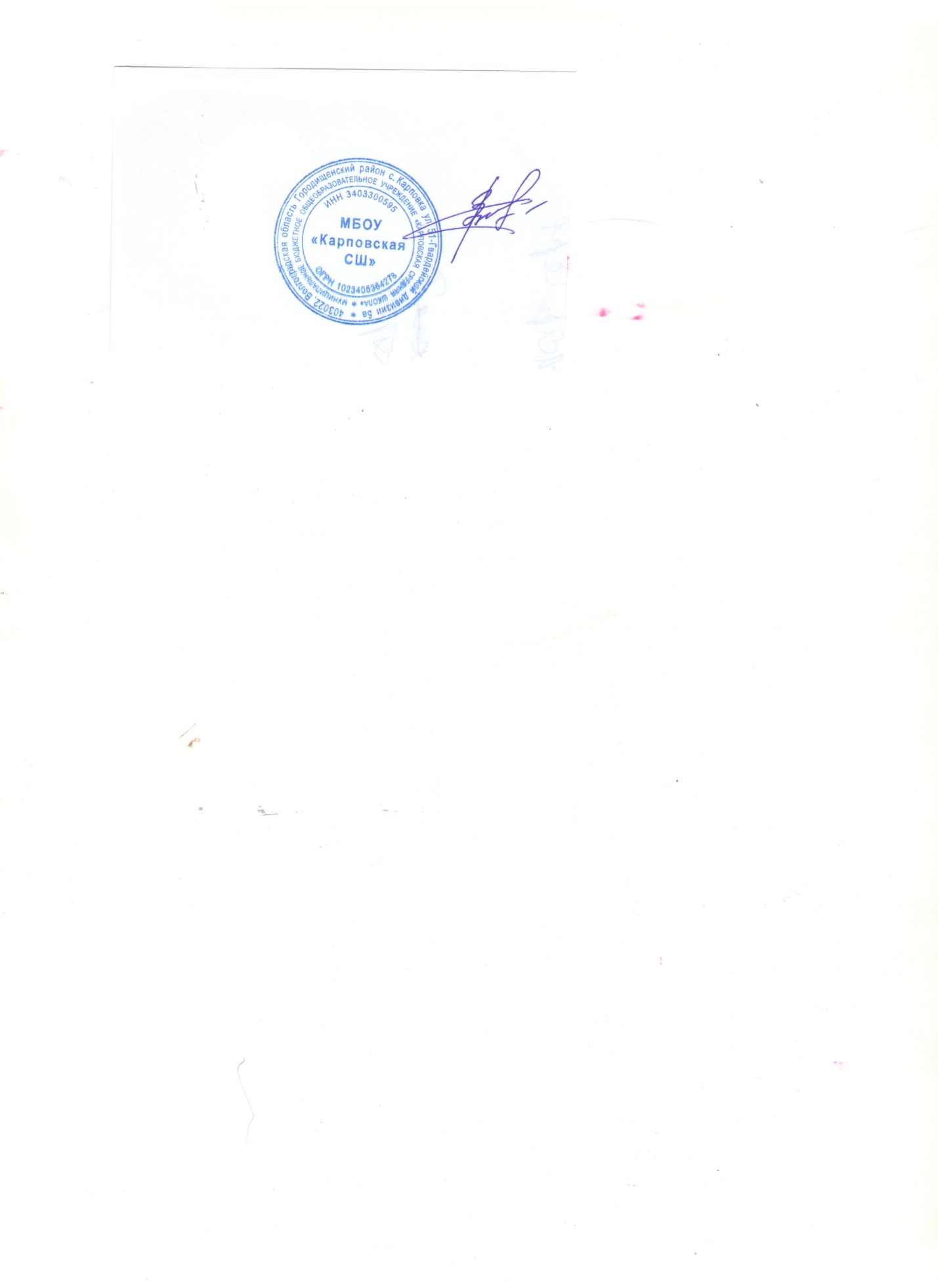 ШМК нач.классовМетодический советруководитель ШМК Швыдкая Т.Д.председатель МСАстраханцева А.Н.директор школы Страхова С.В.Протокол №1Протокол №1Приказ №142бот "26" 082022 г.от "29" 08  2022 г.от "30" 082022 г.№
п/пНаименование разделов и тем программыКоличество часовКоличество часовКоличество часовДата 
изученияВиды деятельностиВиды, формы контроляЭлектронные 
(цифровые) 
образовательные ресурсы№
п/пНаименование разделов и тем программывсегоконтрольные работыпрактические работыДата 
изученияВиды деятельностиВиды, формы контроляЭлектронные 
(цифровые) 
образовательные ресурсыРаздел 1. Знания о физической культуреРаздел 1. Знания о физической культуреРаздел 1. Знания о физической культуреРаздел 1. Знания о физической культуреРаздел 1. Знания о физической культуреРаздел 1. Знания о физической культуреРаздел 1. Знания о физической культуреРаздел 1. Знания о физической культуреРаздел 1. Знания о физической культуре1.1.Из истории развития физической культуры в России100обсуждают развитие физической культуры в средневековой России; ; 
устанавливают особенности проведения популярных среди народа состязаний; 
;Устный опрос; 
устанавливают 
особенности 
проведения 
популярных среди народа состязаний; ;http://school 
http://nachalra.info1.2.Из истории развития национальных видов спорта100знакомятся и обсуждают виды спорта народов; 
населяющих Российскую; 
Федерацию; 
находят в них общие признаки и различия; 
готовят небольшой; 
доклад (сообщение) о развитии национальных видов спорта в своей республике; 
; 
области; 
регионе;Устный опрос;http://school 
http://nachalra.infoИтого по разделуИтого по разделу2Раздел 2. Способы самостоятельной деятельностиРаздел 2. Способы самостоятельной деятельностиРаздел 2. Способы самостоятельной деятельностиРаздел 2. Способы самостоятельной деятельностиРаздел 2. Способы самостоятельной деятельностиРаздел 2. Способы самостоятельной деятельностиРаздел 2. Способы самостоятельной деятельностиРаздел 2. Способы самостоятельной деятельностиРаздел 2. Способы самостоятельной деятельности2.1.Самостоятельная физическая подготовка100обсуждают содержание и задачи физической подготовки школьников; её связь с; 
укреплением здоровья; 
подготовкой к предстоящей жизнедеятельности; 
;Устный опрос;http://school 
http://nachalra.info2.2.Влияние занятий физической подготовкой на работу систем организма100обсуждают работу сердца и лёгких во время выполнения физических нагрузок; 
; 
выявляют признаки положительного влияния занятий физической 
подготовкой; 
на развитие систем дыхания и кровообращения; 
выполняют 30 приседаний в спокойном умеренном темпе в течение 30 с.; останавливаются и подсчитывают пульс за первые 30 с восстановления;Устный опрос;http://school 
http://nachalra.info2.3.Оценка годовой динамики показателей физического развития и физической подготовленности201; 
14.09.2022; 
составляют таблицу наблюдений за результатами измерения показателей; физического развития и физической подготовленности по учебным четвертям; 
(триместрам) по образцу; 
Сравнивают индивидуальные показатели с оценочной таблицей и; 
устанавливают состояние осанки; 
;Письменный контроль;http://school 
http://nachalra.info2.4.Оказание первой помощи на занятиях физической культурой1012 разучивают правила оказания первой помощи при травмах и ушибах; приёмы и; 
действия в случае их появления (в соответствии с образцами учителя):; ;Практическая работа;http://school 
http://nachalra.infoИтого по разделуИтого по разделу5ФИЗИЧЕСКОЕ СОВЕРШЕНСТВОВАНИЕФИЗИЧЕСКОЕ СОВЕРШЕНСТВОВАНИЕФИЗИЧЕСКОЕ СОВЕРШЕНСТВОВАНИЕФИЗИЧЕСКОЕ СОВЕРШЕНСТВОВАНИЕФИЗИЧЕСКОЕ СОВЕРШЕНСТВОВАНИЕФИЗИЧЕСКОЕ СОВЕРШЕНСТВОВАНИЕФИЗИЧЕСКОЕ СОВЕРШЕНСТВОВАНИЕФИЗИЧЕСКОЕ СОВЕРШЕНСТВОВАНИЕФИЗИЧЕСКОЕ СОВЕРШЕНСТВОВАНИЕРаздел 3. Оздоровительная физическая культураРаздел 3. Оздоровительная физическая культураРаздел 3. Оздоровительная физическая культураРаздел 3. Оздоровительная физическая культураРаздел 3. Оздоровительная физическая культураРаздел 3. Оздоровительная физическая культураРаздел 3. Оздоровительная физическая культураРаздел 3. Оздоровительная физическая культураРаздел 3. Оздоровительная физическая культура3.1.Упражнения для профилактики нарушения осанки100выполняют комплекс упражнений на расслабление мышц спины:;;Устный опрос;http://school 
http://nachalra.info3.2.Закаливание организма100разучивают правила закаливания во время купания в естественных водоёмах, при проведении воздушных и солнечных процедур, приводят примеры возможных негативных последствий их нарушения;; 
приводят примеры; 
возможных негативных последствий их нарушения;;Устный опрос;http://school 
http://nachalra.infoИтого по разделуИтого по разделу2Раздел 4. Спортивно-оздоровительная физическая культураРаздел 4. Спортивно-оздоровительная физическая культураРаздел 4. Спортивно-оздоровительная физическая культураРаздел 4. Спортивно-оздоровительная физическая культураРаздел 4. Спортивно-оздоровительная физическая культураРаздел 4. Спортивно-оздоровительная физическая культураРаздел 4. Спортивно-оздоровительная физическая культураРаздел 4. Спортивно-оздоровительная физическая культураРаздел 4. Спортивно-оздоровительная физическая культура4.1.Модуль "Гимнастика с основами 
акробатики". Предупреждение травм при выполнении гимнастических и 
акробатических упражнений200обсуждают возможные травмы при выполнении гимнастических и; акробатических упражнений; 
анализируют причины их появления; 
приводят; 
примеры по способам профилактики и предупреждения травм;;Устный опрос;http://school 
http://nachalra.info4.2.Модуль "Гимнастика с основами 
акробатики". Акробатическая комбинация200обсуждают правила составления акробатической комбинации; ; 
последовательность самостоятельного разучивания акробатических; упражнений;;Практическая работа;http://school 
http://nachalra.info4.3.Модуль "Гимнастика с основами акробатики". Опорной прыжок200наблюдают и обсуждают образец техники выполнения опорного прыжка через; 
гимнастического козла напрыгиванием; 
выделяют его основные фазы и; 
анализируют особенности их;Устный опрос;http://school 
http://nachalra.info4.4.Модуль "Гимнастика с основами акробатики". Упражнения на гимнастической перекладине200выполняют висы на низкой гимнастической перекладине с разными способами; 
хвата (висы стоя на согнутых руках; лёжа согнувшись и сзади; присев и присе;Практическая работа;http://school 
http://nachalra.info4.5.Модуль "Гимнастика с основами 
акробатики". Танцевальные упражнения200наблюдают и анализируют образец танца «Летка-енка»; выделяют особенности; 
выполнения его основных движений; 
;Практическая работа;http://school 
http://nachalra.info4.6.Модуль "Лёгкая атлетика". Предупреждение травм на занятиях лёгкой атлетикой100обсуждают возможные травмы при выполнении легкоатлетических упражнений, анализируют причины их появления, приводят примеры по способам профилактики и предупреждения (при выполнении беговых и прыжковых упражнений, бросках и метании спортивных снарядов);; бросках и метании спортивных снарядов;Устный опрос;http://school 
http://nachalra.info4.7.Модуль "Лёгкая атлетика". Упражнения в прыжках в высоту с разбега201выполняют подводящие упражнения для освоения техники прыжка в высоту; 
способом перешагивания:; 
;Практическая работа;http://school 
http://nachalra.info4.8.Модуль "Лёгкая атлетика". Беговые упражнения210наблюдают и обсуждают образец бега по соревновательной дистанции; ; 
обсуждают особенности выполнения его основных технических действий; выполняют бег по дистанции 30 м с низкого старта; 
финиширование в беге на дистанцию 30 м; 
скоростной бег по соревновательной дистанции; 
;Зачет;http://school 
http://nachalra.info4.9.Модуль "Лёгкая атлетика". Метание малого мяча на дальность200разучивают подводящие упражнения к освоению техники метания малого мяча; 
на дальность с места:; 
выполняют метание малого мяча на дальность по фазам движения и в полной; 
координации;;Практическая работа;http://school 
http://nachalra.info4.10.Модуль "Лыжная подготовка".Предупреждение травм на занятиях лыжной подготовкой200разучивают правила профилактики травматизма и выполняют их на занятиях; 
лыжной подготовкой;;Устный опрос;http://school 
http://nachalra.info4.11.Модуль "Лыжная подготовка". Передвижение на лыжах одновременным одношажным 
ходом901выполняют передвижение одношажным одновременным ходом по фазам; движения и в полной координации;;Практическая работа;http://school 
http://nachalra.info4.12.Модуль "Плавательная подготовка". Предупреждение травм на занятиях в плавательном бассейне200обсуждают возможные травмы при выполнении плавательных упражнений в; 
бассейне; 
анализируют причины их появления; 
приводят примеры способов; 
профилактики и предупреждения; 
;Устный опрос;http://school 
http://nachalra.info4.13.Модуль "Плавательная подготовка". Плавательная подготовка600наблюдают образец техники плавания кролем на груди; анализирую и уточняют; 
отдельные её элементы и способы их выполнения; ;Устный опрос;http://school 
http://nachalra.info4.14.Модуль "Подвижные и спортивные игры". Предупреждение травматизма на занятиях подвижными играми100разучивают правила профилактики травматизма и выполняют их на занятиях; 
подвижными и спортивными играм;Устный опрос;http://school 
http://nachalra.info4.15.Модуль "Подвижные и спортивные игры". Подвижные игры общефизической 
подготовки211разучивают правила подвижных игр; 
способы организации и подготовку мест; 
проведения; 
самостоятельно организовывают и играют в подвижные игры;;Зачет; 
Практическая работа;http://school 
http://nachalra.info4.16.Модуль "Подвижные и спортивные игры". Технические действия игры волейбол1201выполняют подводящие упражнения для освоения техники нижней боковой; 
подачи:;;Практическая работа;http://school 
http://nachalra.info4.17.Модуль "Подвижные и спортивные игры". Технические действия игры баскетбол801выполняют подводящие упражнения и технические действия игры баскетбол:;;Практическая работа;http://school 
http://nachalra.info4.18.Модуль "Подвижные и спортивные игры". Технические действия игры футбол1011выполняют технические действия игры футбол в условиях игровой; деятельност;Зачет; 
Практическая работа;http://school 
http://nachalra.infoИтого по разделуИтого по разделу69Раздел 5. Прикладно-ориентированная физическая культураРаздел 5. Прикладно-ориентированная физическая культураРаздел 5. Прикладно-ориентированная физическая культураРаздел 5. Прикладно-ориентированная физическая культураРаздел 5. Прикладно-ориентированная физическая культураРаздел 5. Прикладно-ориентированная физическая культураРаздел 5. Прикладно-ориентированная физическая культураРаздел 5. Прикладно-ориентированная физическая культураРаздел 5. Прикладно-ориентированная физическая культура5.1.Рефлексия: демонстрирация приростов в показателях физических качеств к 
нормативным требованиям комплекса ГТО2421демонстрирование приростов в показателях физических качеств к нормативным; 
требованиям комплекса ГТО; 
;Зачет; 
Практическая работа;http://school 
http://nachalra.infoИтого по разделуИтого по разделу24ОБЩЕЕ КОЛИЧЕСТВО ЧАСОВ ПО ПРОГРАММЕОБЩЕЕ КОЛИЧЕСТВО ЧАСОВ ПО ПРОГРАММЕ10259№
п/пТема урокаКоличество часовКоличество часовКоличество часовДата 
изученияВиды, 
формы 
контроля№
п/пТема урокавсего контрольные работыпрактические работыДата 
изученияВиды, 
формы 
контроля1.Наблюдение за физическим развитием и физической 
подготовленностью101Письменный контроль;2.Правила оформления 
результатов измерения 
физического развития и 
физической 
подготовленности в течение учебного года 100Устный опрос;3.Всероссийский 
физкультурно-спортивный Комплекс ГТО101Практическая работа;4.Правила выполнения беговых упражнений Комплекса ГТО100Устный опрос;5.Способы самостоятельного обучения техники 
выполнения беговых 
упражнений Комплекса ГТО100Устный опрос;6.Правила выполнения силовых упражнений Комплекса ГТО100Устный опрос;7.Способы самостоятельного обучения техники 
выполнения силовых 
упражнений Комплекса ГТО101Практическая работа;8.Правила поведения на занятиях в бассейне100Устный опрос;9.Имитационные упражнения кроля на спине в зале
«сухого плавания»100Практическая работа;10.Скольжение на спине после отталкивания от дна 
бассейна 100Практическая работа;11.Скольжение на спине с 
подключением работы ног100Практическая работа;12.Скольжение на спине с 
подключением работы ног и попеременной работы рук100Практическая работа;13.Плавание способом кроль на спине100Практическая работа;14.Старт при плавании кролем на спине 100Практическая работа;15.Старт от бортика бассейна при плавании кролем на груди100Практическая работа;16.Организация и проведение подвижной игры «гонка 
лодок» 101Практическая работа;17.Правила выполнения 
упражнений в плавании Комплекса ГТО100Практическая работа;18.Обобщающий урок по итогам обучения в 1-й четверти 110Зачет;19.История физической культуры в России 100Устный опрос;20.Влияние физической подготовки на работу организма100Письменный контроль;21.Акробатика как вид спорта100Устный опрос;22.Предупреждение 
травматизма на уроках акробатики101Практическая работа;23.Правила самостоятельного разучивания акробатических комбинаций 100Устный опрос;24.Техника выполнения 
акробатической комбинации№ 1101Практическая работа;25.Гимнастический мост из положения лежа на животе100Практическая работа;26.Упор лежа, из положения лежа на полу100Практическая работа;27.Способы самостоятельного обучения связкам 
акробатической комбинации№ 1100Практическая работа;28.Техника выполнения 
акробатической комбинации№ 2100Устный опрос;29.Кувырок вперед, из 
положения упора присев100Практическая работа;30.Кувырок назад, из упора 
присев в стойку на коленях100Практическая работа;31.Способы самостоятельного разучивания связкам 
акробатической комбинации№ 2100Практическая работа;32.Техника опорного прыжка через гимнастического козл100Практическая работа;33.Подводящие упражнения для освоения опорного прыжка через гимнастического козла100Практическая работа;34.Способы самостоятельного разучивания подводящих упражнений для освоения опорного прыжка через 
гимнастического козла100Практическая работа;35.Способы самостоятельного разучивания техники 
спрыгивания с 
гимнастического козла из положения стоя100Практическая работа;36.Техника выполнения висов на гимнастической 
перекладине100Практическая работа;37.Техника выполнения упора на гимнастической 
перекладине 100Практическая работа;38.Способ самостоятельного 
разучивания упора на 
гимнастической перекладине100Практическая работа;39.Техника переворота 
туловища вперед на 
гимнастической перекладине из виса стоя100Практическая работа;40.Подводящие упражнения к обучению переворота 
туловища вперед на 
гимнастической перекладине из виса ст100Практическая работа;41.Способы самостоятельного разучивания переворота 
туловища вперед на 
гимнастической перекладине из виса стоя100Практическая работа;42.Техника переворота 
туловища назад на 
гимнастической перекладине из виса сзади присев 100Практическая работа;43.Подводящие упражнения для обучения перевороту 
туловища назад на 
гимнастической перекладине из виса сзади присев100Практическая работа;44. Способы самостоятельного разучивания переворота 
туловища назад на 
гимнастической перекладине из виса сзади100Практическая работа;45.Организация и проведение подвижной игры
«Запрещенное движение»100Практическая работа;46.Организация и проведение 
подвижной игры «Подвижная мишень»100Практическая работа;47.Обобщающий урок по итогам обучения в 2-й четверти 110Практическая работа;48.Лыжные гонки как вид спорта100Устный опрос;49.Предупреждение 
обморожения на уроках лыжной подготовки100Устный опрос;50.Техника одновременного 
одношажного лыжного хода100Практическая работа;51.Комплексы 
подготовительных 
упражнений для обучения 
одновременному 
одношажному лыжному ходу100Практическая работа;52.Подводящие упражнения для самостоятельного обучения передвижению 
одновременным 
одношажному лыжному ходу100Практическая работа;53.Способы самостоятельного освоения передвижения 
одновременного 
одношажного лыжного хода100Практическая работа;54.Передвижение 
одновременным 
одношажным лыжным ходом по учебной лыжне100Практическая работа;55.Техника передвижение 
одновременным 
одношажным лыжным ходом с равномерной скоростью 100Практическая работа;56.Прохождение 
одновременным 
одношажным ходом после спуска с пологого склона100Практическая работа;57.Техника перехода с 
одновременного 
одношажного хода на 
попеременный двушажный ход 100Практическая работа;58.Подводящие упражнения для самостоятельного обучения переходу с одновременного одношажного хода на 
попеременный двушажный ход 100Практическая работа;59.Правила выполнения 
упражнений по лыжной 
подготовке Комплекса ГТО101Практическая работа;60.Организация и проведение подвижной игры «Куда 
укатишься на лыжах за два шага»100Практическая работа;61.Способы оценивания 
переносимости физической нагрузки 100Практическая работа;62.Техника выполнения нижней боковой подачи в волейболе 100Практическая работа;63.Подводящие упражнения для самостоятельного освоения выполнения нижней боковой подачи100Практическая работа;64.Способы самостоятельного освоения техники 
выполнения нижней боковой подачи100Практическая работа;65.Выполнение нижней боковой подачи через сетку в разные зоны волейбольной 
площадки100Практическая работа;66.Техника приема и передачи волейбольного мяча двумя руками снизу, стоя на месте100Практическая работа;67.Подводящие упражнения для самостоятельного освоения приема и передачи 
волейбольного мяча двумя руками снизу, стоя на месте100Практическая работа;68.Способы самостоятельного освоения приема и передачи волейбольного мяча двумя руками снизу, стоя на месте100Практическая работа;69.Техника приема и передачи мяча двумя руками в 
движении приставными 
шагами 100Практическая работа;70.Способы самостоятельного освоения приема и передачи волейбольного мяча двумя руками в движении 
приставными шагами100Практическая работа;71.Техника передачи 
волейбольного мяча через сетку100Практическая работа;72.Способ самостоятельного обучения передачи 
волейбольного мяча через сетку100Практическая работа;73.Обобщающий урок по итогам обучения в 3-й четверти110Практическая работа;74.Оказание первой помощи при легких травмах во время 
самостоятельных занятиях 
физической культурой 100Практическая работа;75.Техника броска мяча в корзину от груди двумя руками с места 100Практическая работа;76.Подводящие упражнения для самостоятельного обучения броску мяча в корзину от 
груди двумя руками с места100Практическая работа;77.Способы самостоятельного обучения броску мяча в 
корзину от груди двумя 
руками с места 100Практическая работа;78.Бросок мяча в корзину от груди двумя руками с места после ловли 100Практическая работа;79.Способы самостоятельного обучения броску мяча в 
корзину от груди двумя 
руками с места после ловли100Практическая работа;80.Передача мяча двумя руками от груди в движении 
приставными шагами100Практическая работа;81.Способы самостоятельного обучения технике передачи мяча двумя руками от груди в движении приставными шагами100Практическая работа;82.Техника ведения 
баскетбольного мяча 
попеременно правой и левой рукой в движении100Практическая работа;83.Способы самостоятельного обучения технике ведения баскетбольного мяча 
попеременно правой и левой рукой в движении 100Практическая работа;84.Техника остановки 
катящегося футбольного мяча, внутренней стороной стопы, стоя на месте100Практическая работа;85.Способы самостоятельного освоения техники остановки катящегося футбольного 
мяча, внутренней стороной стопы, стоя на месте100Практическая работа;86.Техника передачи катящегося мяча100Практическая работа;87.Способы самостоятельного освоения техники передачи катящегося мяча 100Практическая работа;88.Техника передачи мяча во время его ведения100Практическая работа;89.Способы самостоятельного освоения техники передачи мяча во время его ведения100Практическая работа;90.Техника удара по 
неподвижному мячу с разбега, внутренней стороной стопы100Практическая работа;91.Способы самостоятельного освоения техники удара по неподвижному мячу с 
разбега, внутренней 
стороной стопы100Практическая работа;92.Техника удара по 
неподвижному мячу с разбега, внутренней 
стороной стопы в створ ворот 100Практическая работа;93.Способы самостоятельного освоения техники удара по неподвижному мячу с 
разбега, внутренней 
стороной стопы в створ ворот100Практическая работа;94.Организация и проведение эстафеты с ведением мяча 100Практическая работа;95.Правила выполнения 
метания теннисного мяча в требованиях Комплекса ГТО101Практическая работа;96.Подводящие упражнения для самостоятельного обучения метанию теннисного мяча в цель100Практическая работа;97.Техника выполнения прыжка с разбега способом
«перешагивания»100Практическая работа;98.Подготовительные 
упражнения для 
самостоятельного освоения прыжка с разбега способом«перешагивания»100Практическая работа;99.Подводящие упражнения для самостоятельного освоения прыжка с разбега способом«перешагивания»100Практическая работа;100.  Прыжок с разбега способом«перешагивания» на 
небольшую высоту.101Практическая работа;101. 101. Обобщающий урок. 
Контрольные задания по итогам обучения в 4-й четверти110Практическая работа;102. 102. Обобщающий урок по итогам обучения в 1-4 классах. Контрольные задания 110Практическая работа;ОБЩЕЕ КОЛИЧЕСТВО ЧАСОВ ПО ПРОГРАММЕОБЩЕЕ КОЛИЧЕСТВО ЧАСОВ ПО ПРОГРАММЕ1025999